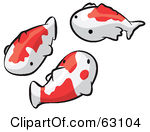 How to make nouns plural in Spanish: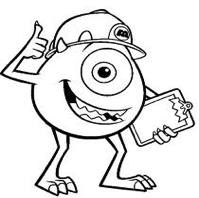     ¡Ojo!: When a noun is plural, the ____________ must also be plural.          el ______          la ______          un ________          una ________Práctica 1: Palabras plurales. Write the plural forms of the articles and nouns below.1. el cuaderno: los cuadernos			           2. la bandera: ______ ________________3. la papelera: _______________________	           4. el profesor: ______________________5. una clase: _________________________	6. una mochila: ______________________7. un escritorio:	______________________	8. un pupitre: _______________________9. el lápiz: ___________________________	10. una canción: _____________________Práctica 2: ¡A estudiar! Marta and Berta are getting ready for school. Fill in the blanks with the correct definite article: el, la, los, las. Marta:    ¿Dónde están ______ lápices. Berta:    Aquí están, en ____ mochila.Marta:    ¿Y tienes ______ bolígrafos y ______ libros.Berta:    No. Están allí, encima de ____ mesa, debajo de ______ ventanas.Marta:   Ah, sí. ¿Y ______ cuadernos y ______ carpetas? ¿Dónde están?Berta:    Están encima de ____ mesa, detrás de ______ computadoras. Práctica 3: Hay unos… Write the following in the plural form. Follow the model. Modelo:		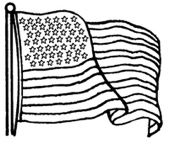  Hay unas banderas. 1.  Hay ______ __________________.	 2. 	       __________________________.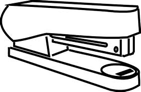 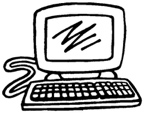 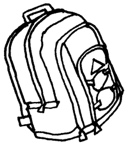 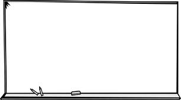 3. 	     ______________________________.	 4. 		    ________________________.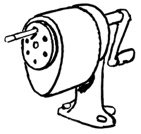 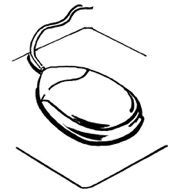 5.             _____________________________.	 6. 	    ____________________________.1. To make nouns plural you usually add -__ to words ending in a __________       1. la silla las silla__          2. el teclado  los teclado__          …and -____ to words ending in a __________________.       1. el cartel  los cartel____
2. Singular nouns that end in z change the __ to ______ in the plural.      1. el lápiz  los lápi______3. The plural definite articles are ______ and ______. Like el and la, they both      mean “______.”    1. las sillas    the chairs
4. The plural indefinite articles are ________ and ________. They both mean     “some” or “a few.”    1. unos carteles    some posters~Ending(singular)Ending(plural)vowel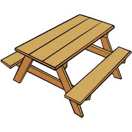 la mesa-s_____ mesa__consonant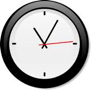 el reloj-es_____ reloj____-z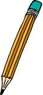 un lápiz-ces_______ lápi______-ón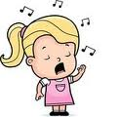 una canción-ones________ canc_________